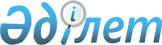 Об Инструкции о порядке регистрации или отказа в регистрации декларации на товарыРешение Коллегии Евразийской экономической комиссии от 2 июля 2014 года № 98.
      В соответствии с пунктом 3 статьи 190 Таможенного кодекса Таможенного союза Коллегия Евразийской экономической комиссии решила:
      1. Утвердить прилагаемую Инструкцию о порядке регистрации или отказа в регистрации декларации на товары.
      2. Утратил силу решением Коллегии Евразийской экономической комиссии от 24.07.2018 № 122 (вступает в силу по истечении 30 календарных дней с даты его официального опубликования).


      3. Настоящее Решение вступает в силу с 1 июля 2015 г. ИНСТРУКЦИЯ
о порядке регистрации или отказа
в регистрации декларации на товары
      1. Настоящая Инструкция определяет порядок регистрации или отказа в регистрации декларации на товары (далее – ДТ).
      2. ДТ подается декларантом или таможенным представителем таможенному органу, правомочному регистрировать ДТ в соответствии
      с законодательством государств - членов Таможенного союза.
      3. Дата и время подачи ДТ фиксируются таможенным органом в журнале регистрации деклараций на товары в письменном и (или) электронном виде с использованием информационных технологий.
      В случае если ДТ подана в виде электронного документа, таможенный орган информирует декларанта или таможенного представителя о дате и времени подачи ДТ в электронном виде с использованием информационных технологий.
      4. При подаче ДТ таможенный орган проверяет наличие или отсутствие оснований для отказа в регистрации ДТ, предусмотренных пунктом 4 статьи 190 Таможенного кодекса Таможенного союза.
      После проведения указанной проверки таможенный орган регистрирует или отказывает в регистрации ДТ в срок не более 2 часов с момента подачи ДТ.
      В случае если ДТ подана таможенному органу или поступила в виде электронного документа в информационную систему таможенного органа менее чем за 1 час до окончания времени его работы, регистрация или отказ в регистрации такой ДТ производится не позднее 2 часов с момента начала времени работы этого таможенного органа.
      5. При отсутствии оснований для отказа в регистрации ДТ таможенный орган регистрирует ДТ в журнале регистрации деклараций на товары в письменном и (или) электронном виде с использованием информационных технологий путем присвоения регистрационного номера, формируемого в порядке, определенном Решением Комиссии Таможенного союза от 20 мая 2010 г. № 257 "О форме декларации на товары и порядке ее заполнения".
      Сноска. Пункт 5 с изменениями, внесенными решением Коллегии Евразийской экономической комиссии от 21.05.2019 № 83 (вступает в силу с 01.02.2020).


      6. При таможенном декларировании товаров с использованием в качестве ДТ карнета АТА, а также транспортных (перевозочных), коммерческих и (или) иных документов с представлением письменного заявления или перечня товаров (далее соответственно - заявление, перечень) таможенный орган фиксирует дату и время подачи
      карнета АТА (заявления, перечня) и при отсутствии оснований для отказа в регистрации указанных документов в срок, установленный пунктом 4 настоящей Инструкции, регистрирует карнет АТА (заявление, перечень) в журнале регистрации карнетов АТА (деклараций на товары, заявлений, перечней) в письменном и (или) электронном виде с использованием информационных технологий путем присвоения регистрационного номера.
      Регистрационный номер присваивается заявлению или перечню в порядке, аналогичном порядку, установленному для присвоения регистрационного номера ДТ, и указывается в верхнем левом углу каждого экземпляра заявления или в соответствующей строке каждого экземпляра перечня.
      7. При наличии оснований для отказа в регистрации ДТ (заявления, перечня) таможенным органом оформляется отказ в регистрации ДТ (заявления, перечня) с обязательным указанием причин и даты отказа в регистрации ДТ (заявления, перечня).
      При таможенном декларировании товаров в письменной форме отказ в регистрации ДТ (заявления, перечня) оформляется на оборотной стороне 2 экземпляров ДТ (заявления, перечня) с указанием фамилии и инициалов должностного лица таможенного органа и заверяется его подписью с проставлением оттиска личной номерной печати.
      В случае если для оформления отказа в регистрации на оборотной стороне ДТ недостаточно места, такой отказ оформляется на дополнительно прикладываемых к ДТ листах формата А4, которые являются ее неотъемлемой частью.
      При таможенном декларировании товаров в электронной форме сведения об отказе в регистрации ДТ направляются декларанту или таможенному представителю в электронном виде с использованием информационных технологий.
      При наличии оснований для отказа в регистрации карнета АТА таможенным органом в письменном виде оформляется отказ в регистрации карнета АТА с обязательным указанием причин и даты отказа в регистрации карнета АТА, а также с указанием фамилии и инициалов должностного лица таможенного органа, который заверяет его подписью с проставлением оттиска личной номерной печати и вручает декларанту или таможенному представителю вместе с карнетом АТА.
      8. Сведения об отказе в регистрации ДТ (карнета АТА, заявления, перечня) фиксируются таможенным органом в журнале регистрации деклараций на товары (карнетов АТА, заявлений, перечней) в письменном и (или) электронном виде с использованием информационных технологий.
      9. В случае отказа в регистрации ДТ (заявления, перечня), поданной в письменной форме, 1 экземпляр ДТ (заявления, перечня) остается в таможенном органе, оставшиеся экземпляры ДТ (заявления, перечня) возвращаются декларанту или таможенному представителю.
      На экземпляре ДТ (заявления, перечня), который остается в таможенном органе, декларант или таможенный представитель проставляет дату и время получения отказа в регистрации ДТ (заявления, перечня) с указанием фамилии и инициалов лица, получившего такой отказ, и заверяет его своей подписью.
      10. В случае если сведения об отказе в регистрации ДТ направлены декларанту или таможенному представителю в электронном виде с использованием информационных технологий, дата и время их поступления фиксируются информационной системой, используемой этими лицами, и информация об указанных дате и времени направляется такими лицами в таможенный орган в электронном виде с использованием информационных технологий в порядке, установленном законодательством государств - членов Таможенного союза.
      11. Форма и порядок ведения журналов регистрации деклараций на товары, карнетов АТА, заявлений и перечней определяются законодательством государств - членов Таможенного союза.
					© 2012. РГП на ПХВ «Институт законодательства и правовой информации Республики Казахстан» Министерства юстиции Республики Казахстан
				
Председатель Коллегии
Евразийской экономической комиссии
В. ХристенкоУТВЕРЖДЕНА
Решением Коллегии
Евразийской экономической комиссии
от 2 июля 2014 г. № 98